                     АГЕНТСКИЙ ДОГОВОР № ________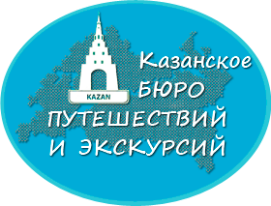 г. Казань    	                           					                                 «     » _______________________ 201  г. Общество с ограниченной ответственностью “Казанское бюро путешествий и экскурсий”, именуемое в дальнейшем “Туроператор”, в лице  Директора Ишматовой Татьяны Геннадьевны, действующей на основании  Устава, с одной стороны, и Общество с ограниченной ответственностью ______________________________, именуемое в дальнейшем “Агент”, в лице ______________________, действующего на основании _____________________заключили настоящий договор о нижеследующем:1. ПОНЯТИЯ И ОПРЕДЕЛЕНИЯ.1.1. Турист - лицо, посещающее страну (место) временного пребывания в лечебно-оздоровительных, рекреационных, познавательных, физкультурно-спортивных, профессионально-деловых, религиозных и иных целях без занятия деятельностью, связанной с получением дохода от источников в стране (месте) временного пребывания, на период от 24 часов до 6 месяцев подряд или осуществляющее не менее одной ночевки в стране (месте) временного  пребывания;1.2. Туристский продукт - комплекс услуг по перевозке и размещению, оказываемых за общую цену (независимо от включения в общую цену стоимости экскурсионного обслуживания и (или) других услуг)  по договору о реализации туристского продукта; 1.3. Туроператорская деятельность - деятельность по формированию, продвижению и реализации туристского продукта, осуществляемая юридическим лицом (далее – Туроператор);1.4. Турагентская деятельность - деятельность по продвижению и реализации туристского продукта, осуществляемая юридическим лицом или индивидуальным предпринимателем (далее - турагент);1.5. Заказчик  туристского продукта - турист или иное лицо, заказывающее  туристский продукт от имени туриста,  в том числе законный представитель несовершеннолетнего туриста;1.6. Формирование туристского продукта - деятельность туроператора по заключению и исполнению договоров с третьими лицами, оказывающими отдельные услуги, входящие в туристский продукт (гостиницы, объекты для размещения, перевозчики, экскурсоводы (гиды) и другие);1.7. Продвижение туристского продукта - комплекс мер, направленных на реализацию туристского продукта (реклама, участие в специализированных выставках, ярмарках, организация туристских информационных центров, издание каталогов, буклетов, посещение и (или) организация рекламных туров и другое);1.8. Реализация туристского продукта - деятельность туроператора или турагента по заключению договора о реализации туристского продукта с туристом  или иным заказчиком туристского продукта, а также деятельность туроператора и (или) третьих лиц по оказанию туристу услуг в соответствии с данным  договором;1.9. Туристская путевка - документ, содержащий условия путешествия, подтверждающий факт оплаты туристского продукта и являющийся бланком строгой отчетности.1.10. Авиабилет - перевозочный документ авиакомпании, удостоверяющий заключение договора воздушной перевозки между авиакомпанией и Клиентом, с обязательством перевезти пассажира воздушного судна в определенные сроки, по определенному классу, в определенное время.2. ПРЕДМЕТ ДОГОВОРА. 2.1. Агент поручает, а Турператор обязуется организовать экскурсионный тур для клиентов  Агента (здесь  и далее:  клиент агента – физическое лицо или юридическое лицо, для которого организуется экскурсионный тур оператором по заявке Агента). Организация экскурсионного тура клиентов Агента осуществляется согласно Правилам организации туров и в соответствии с действующим законодательством.2.2. Продвижение Агентом туристического продукта производится последним за свой счет, затраты на продвижение Туристического продукта Туроператором не компенсируются.3. ПОРЯДОК РЕАЛИЗАЦИИ ТУРИСТИЧЕСКОГО ПРОДУКТА АГЕНТУ3.1.Агент направляет, а Туроператор подтверждает заявки в письменной форме. О возможных изменениях (количество человек, даты прибытия) Агент информирует Туроператора не позднее, чем за 24 часа до момента оказания экскурсионных услуг.3.2. Заявка считается принятой после регистрации ее Туроператором, выдачи письменного подтверждения и выставления счета на оплату туристического продукта посредством электронной связи3.3.  В заявке на бронирование туристского продукта Агент определяет такие потребительские свойства туристского продукта, как:маршрут тура, даты его начала и окончания;вид транспортной перевозки, категория проездных билетов и количество последних по категориям;название и категория отеля(либо иного объекта размещения), предполагаемого для проживания туристов;количество бронируемых номеров по категориям и типам размещения; сроки использования бронируемых номеров;фамилии и имена туристов , их пол, а также место и дата их рождения, национальность, гражданство, домашний адрес, номер и дата выдачи паспорта с указанием органа, осуществившего выдачу(ФИО ,домашний адрес и место работы обоих родителей в случае, если туристу еще не исполнилось 18 лет);режим питания туристских групп либо индивидуального туриста;иные условия и сведения, имеющие отношение к туристскому продукту.3.4. Момент получения Туроператором заявки Агента на бронирование туристского продукта является офертой Агента.3.5.  Агент  своевременно, в соответствие с разделом 6 настоящего договора - оплачивает туристский продукт Туроператора.3.6. Туристский продукт считается реализованным Агенту  на момент заезда(заселения в отель) т.е. фактического оказания услуг Туроператора. С момента реализации туристского продукта, Туроператор несет ответственность, кроме предусмотренной данным разделом,  перед Агентом и/или Заказчиком туристического продукта, в полном объеме, предусмотренную настоящим  Договором. Агент обязан оплатить 100% стоимости туристического продукта на момент его реализации.3.7. Агент оформляет и передает собственному представителю доверенность на передачу и получение перевозочных документов,  туристской путевки и др.4. ПРАВА И ОБЯЗАННОСТИ АГЕНТА.4.1. В соответствии с предметом настоящего договора Агент обязуется:4.1.1. Своевременно, достоверно и в полном объеме доводить до сведения туристов информацию о потребительских свойствах и условиях туристского продукта, а также предоставлять относящиеся к нему документы и иные сведения, предусмотренные действующим законодательством РФ, а именно:о Туроператоре, его местонахождении, данные о страховании гражданской ответственности, данные о страхователе и порядке получения страхового возмещения;о правилах въезда в место временного пребывания и выезда из места временного пребывания;об основных документах, необходимых для въезда в место временного пребывания и выезда из места временного пребывания;об опасностях, с которыми   турист (экскурсант)  может встретиться при совершении путешествия; об адресе (месте пребывания)  и  номере контактного телефона в месте временного пребывания руководителя группы несовершеннолетних туристов (экскурсантов)  в случае, если  туристский продукт включает в себя организованный выезд группы  несовершеннолетних туристов (экскурсантов) без сопровождения родителей, усыновителей, опекунов или попечителей;о национальных и религиозных особенностях места временного пребывания;о порядке обращения в объединение туроператоров в сфере выездного туризма для получения экстренной помощи;об иных особенностях путешествия; Туроператор не несет обязательств по предоставлению Агенту каких-либо документов и сведений, относящихся к туристскому продукту, за исключением документов, прямо предусмотренных настоящим договором.4.1.2. Осуществлять продвижение и реализацию  туристского продукта Туроператора в соответствии с потребительскими свойствами забронированного туристского продукта. Агент имеет право заключать субагентские договора с третьими лицами на условиях настоящего Договора.4.1.3. Агент обязуется предоставлять Туроператору отчет агента о реализации туристского продукта (приложение № 4 к настоящему Договору), в течении 5 дней со дня его реализации.4.1.4. Агент обязуется предоставлять Туроператору акт сверки взаиморасчетов с Туроператором не позднее 15 дней с момента окончания календарного года4.2.  Агент, в соответствии со ст.ст. 10, 10 прим. ФЗ «Об основах туристкой деятельности в РФ», при реализации туристского продукта Туроператора обязан заключать с третьими лицами договор (в письменной форме) об организации туристического обслуживания или купли-продажи туристического продукта не противоречащий требованиям, установленным действующим законодательством. В случае, если в результате несоблюдения Агентом условий, изложенных в настоящем пункте, Туроператор понес какие-либо убытки (в том числе из-за удовлетворения компетентными (в том числе судебными) органами имущественных требований к Туроператору, предъявленных третьими лицами, с которыми Агентом были совершены сделки по реализации туристического продукта, полученного от Туроператора ), Агент обязуется в десятидневный срок с момента предъявления Туроператором требований о компенсации убытков возместить их в полном объеме.4.3. Агент получает агентское вознаграждение за выполнение принятых на себя обязательств по настоящему договору.4.4. Принятое на себя поручение Агент обязан исполнить в полном соответствии с указаниями Туроператора на наиболее выгодных для Туроператора условиях.Агент вправе отступить от указаний Туроператора, если по обстоятельствам дела это необходимо в интересах Туроператора и Агент не мог предварительно запросить Туроператора либо не получил своевременного ответа на свой запрос.4.5. Агент обязан исполнить все обязанности и осуществить все права, вытекающие из сделки, заключенной им с третьим лицом. 5. ПРАВА И ОБЯЗАННОСТИ ТУРОПЕРАТОРА.5.1. В соответствии с предметом настоящего договора Туроператор обязуется:5.1.1. Предоставлять Агенту туристский продукт в соответствии с забронированными и оплаченными Агентом потребительскими свойствами тура, согласованными сторонами договора и указанными в заявке, поданной Агентом в соответствии с п.3.2 настоящего договора. 5.1.2. Оформлять и передавать Агенту проездные и иные документы, опосредующие возможность фактического получения туристами забронированных и оплаченных Агентом услуг. Установленные настоящим пунктом договора документы передаются Агенту в последний рабочий день до начала тура или непосредственно туристам в месте начала тура.5.1.3. Туроператор имеет право производить замену туристических услуг (в т.ч. отель проживания) с сохранением класса услуг по ранее оплаченной Агентом категории или с предоставлением в пользу Агента услуг более высокого класса без доплаты последних со стороны Агента.5.2. При неисполнении Агентом любого из денежных обязательств, предполагаемых настоящим договором, а также обязательства по предоставлению отчета Агента (п. 4.1.3. Договора), Туроператор имеет право в одностороннем порядке, без предварительного уведомления Агента о нарушении, отказать в предоставлении забронированного туристского продукта и/или изменить его потребительские свойства и/или приостановить оказание услуг, предусмотренных заявкой на бронирование туристского продукта, подтвержденной Туроператором. Понесенные Агентом убытки, связанные с использованием Туроператором прав, предусмотренных настоящим пунктом договора, Туроператором не возмещаются и Агент несет по ним самостоятельную имущественную ответственность. Туроператор также не несет ответственности за любые последствия, связанные с использованием своих прав по настоящему пункту договора.6. ПОРЯДОК РАСЧЕТОВ6.1. Стоимость конкретно-определенного туристского продукта  определяется на основании счета, оформленного Туроператором  в соответствии с п. 3.5. настоящего договора.6.2. За реализацию туристических продуктов Туроператор выплачивает Агенту агентское вознаграждение. Размер вознаграждения Агента указывается в Приложении №1, являющегося неотъемлемой частью настоящего Договора.  Агент производит оплату туристского продукта в течении 3-х банковских дней с момента получения счета на безналичную оплату. При оплате туристического продукта по безналичному расчёту Агент обязуется произвести 100-процентную оплату по забронированному туру, исключая агентское вознаграждение. Моментом исполнения Агентом денежного обязательства по оплате стоимости туристского продукта в порядке безналичного расчета считается дата зачисления денежных средств Агента на расчетный счет Туроператора. При этом риск задержки совершения банковских операций, а также риск изменения валютных курсов относится на Агента.6.3. Все расчеты по настоящему договору производятся Агентом в рублях РФ.6.3.1. Тур считается оплаченным Агентом при поступлении 100% денежных средств на расчетный счет Туроператора согласно пункту 3.6 настоящего договора.6.4. В случае если у Агента возникает дополнительная выгода при исполнении поручения по настоящему Договору, Стороны признают ее за Агентом в качестве дополнительного вознаграждения, которое Агент Туроператору не перечисляет и которое является собственностью Агента.6.5. В случае, если по каким-либо причинам Агент или Туроператор возвращает туристам денежные средства, полученные за тур или часть тура, реализованный в рамках настоящего Договора, вознаграждение по таким суммам не начисляется (в этом случае Агент возмещает Туроператору ранее выплаченное по таким суммам вознаграждение).7. УСЛОВИЯ ИЗМЕНЕНИЯ И АННУЛЯЦИИ ЗАБРОНИРОВАННОГО ТУРИСТСКОГО ПРОДУКТА.7.1. Агент имеет право аннулировать забронированный Туроператором туристский продукт. В этом случае Агент выплачивает Туроператору неустойку в размере, определенном п. 7.2. настоящего договора.7.2. Аннуляция (отказ) Агентом забронированного туристского продукта влечет за собой обязательства Агента по оплате в пользу Туроператора неустойки в размере суммы штрафов, удерживаемых в этом случае с Туроператора его контрагентами по настоящему туру, а именно: отелями, объектами размещения, туроператорами, авиаперевозчиками, транспортными компаниями, гидами и т.п. Штрафные санкции определяются в соответствии с акцептом по каждой заявке.               При полной или частичной аннуляции Агентом забронированного тура, по которому Туроператором были оказаны услуги по получению въездных виз для собственных клиентов Агента, необходимых для осуществления ими туристической поездки, Туроператор ставит в известность об этом факте компетентные органы (визовые отделы посольств и консульств) соответствующей страны.7.3. Каждая из сторон  вправе потребовать изменения или расторжения договора о реализации туристского продукта в связи с существенным изменением обстоятельств, из которых исходили стороны при заключении договора.К существенным изменениям обстоятельств относятся:ухудшение условий путешествия, указанных в договоре и туристской путевке;изменение сроков совершения путешествия;непредвиденный рост транспортных тарифов;невозможность совершения туристом поездки по независящим от него обстоятельствам (болезнь туриста, отказ в выдаче визы и другие обстоятельства).Изменение и расторжение договора в связи с существенными обстоятельствами возможно по соглашению сторон. В случае не достижения соглашения расторжение и изменение договора о реализации туристического продукта, стороны руководствуются ст.ст. 450 -453 ГК РФ.8. РЕКЛАМАЦИИ8.1. Рекламации Агента по поводу качества предоставленного туристского обслуживания принимаются Туроператором в течении 20(двадцати) дней с даты окончания действия договора о реализации туристского продукта туристу. Необходимым условием предъявления рекламации по качеству обслуживания является наличие у Агента письменного заявления туриста.8.2. Рекламации подаются Агентом в письменном виде с приложением заявления туриста, письменных доказательств обоснованности его требований и иных, имеющих отношение к делу, документов. Туроператор рассматривает полученную рекламацию в течение 10 (десяти) дней, с момента получения претензии.8.3. Рекламации, поданные Агентом с нарушением п.п. 8.1. и 8.2. настоящего договора, Туроператором к рассмотрению не принимаются, и Агент несет по ним самостоятельную имущественную ответственность без права предъявления регрессных требований к Туроператору.8.4. При возникновении у туристов претензий к качеству предоставляемого туристического обслуживания для их оперативного устранения они самостоятельно или через Агента обязаны связаться с представителем Туроператора.8.5. Агент обязуется немедленно информировать Туроператора обо всех претензиях к качеству предоставляемого туристского обслуживания для их оперативного устранения Туроператором.9. СТРАХОВАНИЕ ГРАЖДАНСКОЙ ОТВЕТСТВЕННОСТИ.9.1.  Сведения о страховании гражданской ответственности туроператора указаны в Приложении №3, являющегося неотъемлемой частью настоящего Договора.  9.2. В случаях неисполнения или ненадлежащего исполнения Туроператором  обязательств по договору, заключенному между туристом и Агентом, о реализации туристского продукта перед туристом и (или) иным заказчиком и наличия оснований для  выплаты страхового возмещения по договору страхования ответственности  турист и (или) иной заказчик или его законный представитель вправе  в пределах суммы  финансового обеспечения предъявить письменное требование   о выплате страхового возмещения или об уплате денежной суммы непосредственно  организации, предоставившей финансовое обеспечение. В требовании туриста и (или) иного заказчика указываются:фамилия, имя и отчество туриста, а также  сведения об ином заказчике (если договор о реализации туристского продукта заключался заказчиком); дата выдачи,  срок действия и иные реквизиты документа, представленного в качестве  финансового обеспечения ответственности туроператора;номер договора о реализации туристского продукта и дата его заключения;	наименование туроператора, которому предоставлено финансовое обеспечение; наименование Агента (если договор о реализации туристского продукта заключался  между  туристом и (или) иным заказчиком и Агентом, действующим по поручению туроператора, но от своего имени); информация об обстоятельствах (фактах), свидетельствующих о  неисполнении или ненадлежащем исполнении  туроператором (Агентом) обязательств по договору о реализации туристского продукта;ссылка на обстоятельства, предусмотренные статьей 174   настоящего Федерального закона, послужившие причиной  обращения туриста и (или) иного заказчика к  страховщику;размер денежных средств, подлежащих уплате туристу и (или) иному заказчику в связи с неисполнением или ненадлежащим исполнением  туроператором обязательств по договору о реализации туристского продукта, в том числе размер реального ущерба, понесенного туристом и (или) иным заказчиком в  связи с его  расходами по эвакуации;К требованию  турист и (или) иной заказчик прилагают следующие документы:копию  паспорта или иного документа, удостоверяющего личность в соответствии с законодательством Российской Федерации (с предъявлением оригинала указанных документов);копию договора о реализации туристского продукта (с предъявлением его оригинала);документы, подтверждающие реальный ущерб, понесенный туристом и (или) иным заказчиком в результате неисполнения или ненадлежащего исполнения туроператором (Агентом) обязательств  по договору о реализации туристского продукта.Не подлежат возмещению страховщиком  или гарантом расходы, произведенные  туристом и не обусловленные требованиями к качеству туристского продукта, обычно предъявляемыми к туристскому продукту такого рода.9.3. Страховщик гарант  обязан удовлетворить требование туриста и (или) иного заказчика о выплате страхового возмещения  по договору страхования ответственности туроператора или об уплате денежной суммы по банковской гарантии не  позднее  30  календарных дней после дня получения   указанного требования  с приложением всех необходимых документов, предусмотренных настоящей статьей.9.4. Агент, как профессиональный участник туристского бизнеса, обязан информировать письменно о необходимости наличия у всех собственных клиентов страховых полисов установленного образца, объектом страхования которых является несчастный случай, внезапное заболевание и отказ в выдаче въездных/выездных виз. Туроператор по дополнительной заявке Агента может оказывать содействие в получении страховых полисов.10. ИМУЩЕСТВЕННАЯ ОТВЕТСТВЕННОСТЬ СТОРОН.10.1. Туроператор несет ответственность перед Агентом за выполнение принятых на себя настоящим договором обязательств.Туроператор обеспечивает оказание туристам всех услуг, входящих в туристский продукт, самостоятельно или с привлечением третьих лиц, на которых туроператором возлагается исполнение части или всех его обязательств  перед туристами и (или)  иными заказчиками.Туроператор несет предусмотренную законодательством Российской Федерации ответственность  перед туристом и (или) иным заказчиком за неисполнение или ненадлежащее исполнение обязательств по договору о реализации туристского продукта (в том числе за неоказание или ненадлежащее оказание  туристам  услуг, входящих в туристский продукт, независимо от того, кем должны были оказываться или оказывались эти услуги).Туроператор отвечает перед туристами  или иными заказчиками за действия (бездействие) третьих лиц, если федеральными законами и иными нормативными правовыми актами Российской Федерации не установлено, что ответственность перед туристами несет третье лицо.Претензии туристов, связанные с добавленными Агентом туристскими услугами в сформированный Туроператором туристский продукт, Туроператором к рассмотрению не принимаются и Агент несет по ним самостоятельную имущественную ответственность.10.2. Туроператор не несет никакой, в том числе имущественной ответственности перед Агентом или собственными клиентами Агента за любые неблагоприятные последствия любого характера, возникшие в результате неисполнения или некачественного исполнения услуги или недостатков товара, приобретенного собственным клиентом Агента, не входящего в состав туристического продукта, предоставленного Туроператором Агенту.10.3 Агент, как профессиональный участник туристского бизнеса, несет полную ответственность за информирование собственных клиентов Агента о необходимости соблюдения установленных правил безопасности, несоблюдение которых может повлечь определенные неблагоприятные последствия личного или имущественного характера. Туроператор не несет ответственности за любые неблагоприятные последствия в том числе  имущественного или личного характера, наступившие для собственного клиента Агента  или самого Агента, в случае, если наступившие последствия находились во взаимосвязи с действиями или бездействиями собственного клиента Агента, нарушивших установленные правила безопасности. Туроператор не несет ответственности также и в случае, если данные последствия находятся в любой  взаимосвязи с услугами, предоставляемыми Туроператором.10.4. Агент, как профессиональный участник туристского бизнеса, несет ответственность за убытки туристов, понесенные последними и связанные с не предоставлением и/или неполным предоставлением и/или несвоевременным предоставлением Агентом полной информации о туре.10.5.  Туроператор не несет никакой, в том числе имущественной ответственности за любые неблагоприятные последствия любого, в том числе и имущественного характера связанные с несвоевременным, некачественным оказанием услуг перевозки, их неоказанием, а также изменением перевозчиком условий договора перевозки (в том числе изменение аэропорта (вокзала), страны, времени вылета/прилета, изменения стоимости перевозки), в рамках настоящего Договора Туроператор только осуществляет бронирование билетов от имени собственных клиентов Агента и в их интересах. Порядок возврата стоимости оплаченных (или подтвержденных) билетов определяется в соответствии с действующим законодательством РФ, а также правилами компаний,  осуществляющих перевозку собственных клиентов Агента. 10.6. Туроператор не несет никакой ответственности, в том числе и имущественной за проведение ремонтных, строительных работ рядом с местом отдыха туристов. Туроператор не несет ответственности за несоответствие предлагаемых на момент использования туристского продукта собственными клиентами Агента  услуг оказываемых отелем, услугам отеля, описываемым в материалах рекламного и информационного характера, данное правило также распространяется на услуги трансферта, предметы, которые могут предоставляться собственным клиентам Агента и услуги, которые могут оказываться собственным клиентам Агента. Туроператор не несет ответственности за несоответствие существующих на момент использования туристского продукта собственными клиентами Агента погодных условий погодным условиям, описываемым в материалах рекламного и информационного характера. Туроператор не несет никакой, в том числе имущественной ответственности за несоответствие объективных потребительских свойств предоставляемого Агенту туристского продукта субъективным представлениям третьих лиц, в пользу которых Агентом был реализован туристский продукт, полученный от Туроператора.10.7. В случае неисполнения и/или ненадлежащего исполнения Агентом любого из денежных обязательств, предусмотренных настоящим договором, Агент обязуется выплатить Туроператору неустойку в размере 0,01% от подлежащей оплате суммы за каждый день просрочки исполнения денежного обязательства.10.8. В случае неисполнения и/или ненадлежащего исполнения Агентом пункта 4.1.3. Договора, Агент обязуется выплатить Туроператору неустойку в размере 1% от общей стоимости туристского продукта с учетом агентского вознаграждения за каждый день просрочки исполнения обязательства 11. ФОРС-МАЖОР.11.1. Стороны освобождаются от ответственности за неисполнение или ненадлежащее исполнение принятых на себя настоящим договором обязательств, если это неисполнение явилось следствием действия обстоятельств непреодолимой силы, возникших после заключения настоящего договора.11.2. В целях настоящего договора к обстоятельствам непреодолимой силы, в частности, относятся: пожар, стихийные бедствия (землетрясение, наводнение, цунами, ураган, и т.д.) явления природы (в том числе неблагоприятные метеоусловия, явившиеся причиной для задержки/переноса/отмены воздушной перевозки, или вынудившие совершить посадку в другом аэропорту), иные чрезвычайные ситуации любого характера, военные операции любого характера, эпидемия, акты законодательной и исполнительных властей, препятствующие исполнению обязательств, изменения иммиграционной политики, террористические акты, иные обстоятельства вне разумного контроля сторон. Срок исполнения обязательств отодвигается соразмерно времени, в течение которого будут действовать такие обстоятельства. Если эти обстоятельства будут продолжаться более 14 дней, каждая из сторон будет иметь право отказаться от исполнения обязательств по настоящему договору, и в этом случае ни одна из сторон не будет иметь права на возмещение другой стороной возможных убытков. 11.2 Сторона, для которой создалась невозможность исполнения обязательств по настоящему договору, должна о наступлении и прекращении обстоятельств, препятствующих исполнению обязательств, в течение 48-ми часов  извещать другую сторону. Несвоевременное поступление извещения лишает сторону права ссылаться на возникновение форс-мажорных обстоятельств в будущем. Надлежащим доказательством наличия указанных выше обстоятельств непреодолимой силы и их продолжительности будут служить справки, выдаваемые компетентными органами. Стороны пришли к соглашению, что общеизвестные факты имевших место форс-мажорных обстоятельств не нуждаются в предоставлении дополнительных доказательств, подтверждающих их.12. АРБИТРАЖ.12.1. Все споры и разногласия, которые возникают из настоящего договора или в связи с ним, стороны договорились решать путем проведения переговоров. В случае не достижения согласия сторон спор  передается на разрешение Арбитражного суда Республики Татарстан.13.СРОК ДЕЙСТВИЯ ДОГОВОРА.13.1. Настоящий договор вступает в силу с момента его подписания и действует до окончания срока действия договора страхования гражданской ответственности Туроператора.13.2. Срок действия Договора  может быть продлен на основании дополнительного соглашения. Туроператор в течение 3 (трех) дней с момента продления срока действия договора страхования ответственности направляет Агенту дополнительное соглашение. Если в течение 7 дней с момента получения Агент не представит Туроператору подписанное дополнительное соглашение или мотивированный отказ от подписания, соглашение считается подписанным, договор пролонгированным на срок действия договора страхования гражданской ответственности Туроператора.14. ПРОЧИЕ УСЛОВИЯ.14.1. Подписание настоящего договора аннулирует для Сторон все иные ранее заключенные соглашения, предметом которых является передача Туроператором Агенту туристского продукта.14.2 Содержание настоящего договора, а также приложений к нему и иных документов, составляющих его неотъемлемую часть, информация о ценах и объемах услуг, а также иная информация, касающаяся настоящего Договора, являются информацией конфиденциального характера и не подлежат передаче третьим лицам без письменного согласия сторон, за исключением случаев, предусмотренных действующим законодательством РФ. Несоблюдение данного требования влечет за собой обязанность виновной стороне в десятидневный срок с момента предъявления требования к виновной стороне о компенсации убытков, возместить их в полном объеме.14.3. К правоотношениям сторон по настоящему договору применяются положения действующего законодательства РФ, в т.ч. положения об агентском договоре.14.4. Любые изменения и/или дополнения в забронированный Агентом туристский продукт оформляются в письменной форме и осуществляются путем согласования с Туроператором.14.5. Не использование любого из прав, предусмотренных настоящим договором, не влечет недействительность такого права и не лишает сторону возможности использовать это право в будущем.Настоящий договор составлен в двух экземплярах, по одному для каждой из сторон, каждый из которых имеет одинаковую юридическую силу.РЕКВИЗИТЫ  И ПОДПИСИ СТОРОН.                                    Приложение №1 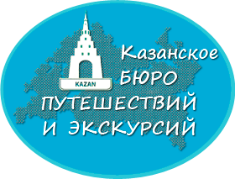 к Агентскому договору № _____________ от «_____» ___________ 20____г.г. Казань    	                           					                       « ______ » __________  20___годаАгентское вознаграждение Агенту рассчитывается по нижеприведенной таблице, следующим образом:Настоящее Приложение составлено в двух экземплярах, по одному для каждой из сторон, каждое из         которых имеет одинаковую юридическую силу.                                           Дополнительное соглашение №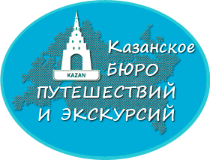 к Агентскому договору № __________ от «___» __________ 20__г.гор. Казань    	                           					                                              «___» ___________ 201    г. Пункт 9.1. Агентского договора читать в следующей редакции:        Гражданская ответственность Туроператора застрахована в размере  500 000 рублей.Настоящее Дополнительное соглашение составлено в двух экземплярах, по одному для каждой из сторон, каждое из которых имеет одинаковую юридическую силу.ТУРОПЕРАТОР:	ООО «Казанское бюро путешествий и экскурсий»ИНН 1655322547КПП 165501001Юридический адрес: 420111, Россия, Татарстан, г. Казань, ул. Чернышевского 43/2-27ОКПО 82336385ОГРН 1151690019249ОКВЭД 63.3Банковские реквизиты:  Р/Сч: 40702810945190000098В ПАО «Ак Барс» Банк г. КазаниКор/Сч: 30101810000000000805БИК 049205805Адрес для отправки по почте:420111, Россия, Татарстан, г. Казань, ул. Чернышевского 43/2-27Тел. 89178761282e-mail: kazburo@yandex.ruwww.kazburo.ru  - сайтДиректор Ишматова Т.Г.АГЕНТ:________________________________________________________Регистрационный номер в реестре туроператора/турагента№ ___________________ выдано “ ..... ” “ …………....... ” 20____ г.Юридический адрес: ______________________________________________________________________________________Местонахождение: _______________________________________________________________________________________ИНН: _______________________________________________КПП: _______________________________________________Р/С: ____________________________________________________________________________________________________БИК:_______________________________________________к/с:________________________________________________Банк: ______________________________________________тел: ( ............. ) ___________________________________факс: ( ..... ……) __________________________________e-mail: ___________________________________________                             	/ ................................................ /	                                                                              М.П. Категория туровАгентское вознаграждение для Агента составляет:Туры СБОРНЫЕ для индивидуальных туристов ______ % Туры СБОРНЫЕ для индивидуальных туристов (дополнительное место для взрослого и ребенка с 3-12 лет)__________%Туры ГРУППОВЫЕ для взрослых, школьников и  иностранных туристов (дополнительные места включительно )_______ %ТУРОПЕРАТОР:	     ООО «Казанское бюро путешествий и экскурсий»  Директор Ишматова Т.Г. АГЕНТ:______________________________________Страхователь:ООО "БИН Страхование"Местонахождение страхователя:420111, г. Казань, ул. К. Фукса, д. 11/6Срок действия договора страхования:Договор страхования гражданской ответственности туроператора № 50501650032101901782 от 12/11/2015, срок действия  с 20/03/2016 по 19/03/2017Регистрационный номер в едином федеральном реестре туроператоров  МВТ 014396ТУРОПЕРАТОР:ООО «Казанское бюро путешествий и экскурсий»Директор Ишматова Т.Г. _________________ АГЕНТ:____________________________________________________________________________________________